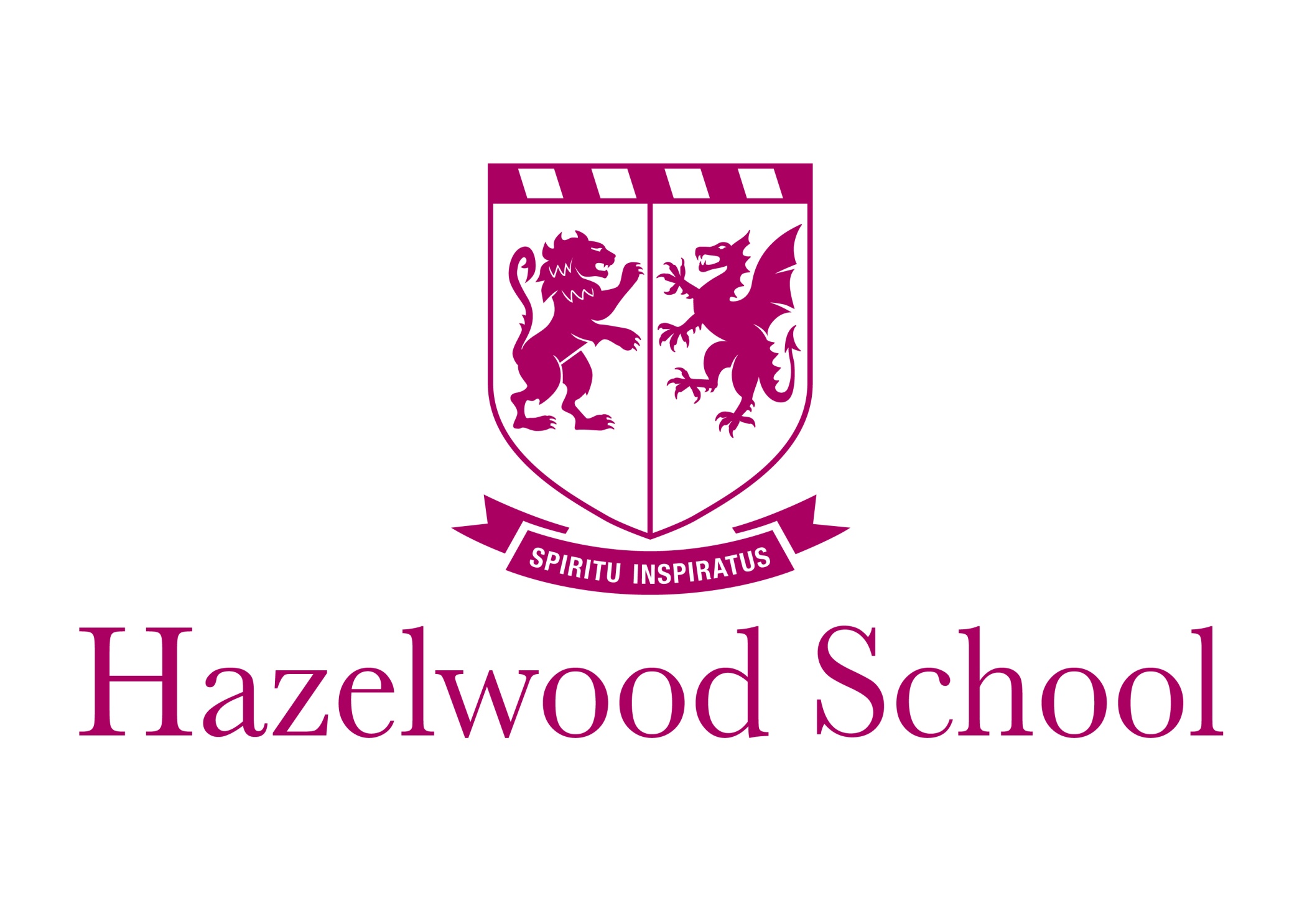 Wolfs Hill, Limpsfield, Oxted, Surrey RH8 0QU www.hazelwoodschool.co.ukSENCORequired for January 2018Established in 1890 the school is vibrant and thriving, valuing the traditions of the past whilst embracing the best of modern education. Hazelwood is set amongst 25 acres of glorious woodlands on the Surrey Kent border, within easy reach of London and GatwickWe are seeking an experienced Special Educational Needs Co-ordinator with up to date regulatory knowledge, who demonstrates dedication and enthusiasm, and who has an unshakeable belief in the potential of all children to succeed.  Job and person specifications can be found on our website or TES on-line. Please apply using the TES application form, which includes a personal statement.Potential candidates are encouraged to visit the school.  To arrange this, please contact Lorraine Ashlin, Assistant Bursar on:.Tel: 01883 733885 (Direct)   E-mail: recruitment@hazelwoodschool.com Hazelwood School upholds British Values and is committed to Child Protection.  The successful candidate will be required to obtain an enhanced DBS Certificate, through Hazelwood, prior to starting work.Closing date: 20th October 2017 However, Hazelwood School reserve the right to interview and appoint before this date